John 14:6Jesus said to him, 
“I am the way, and the truth, and the life; no one comes to the Father but through Me.”
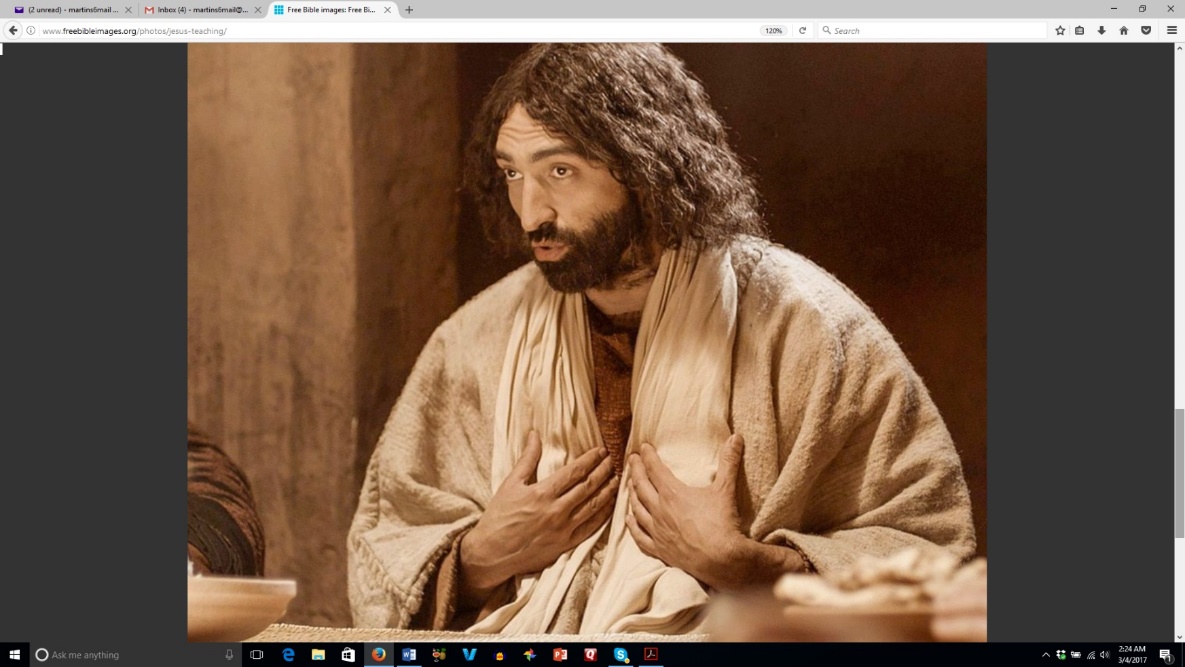 